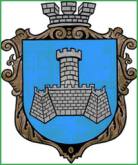 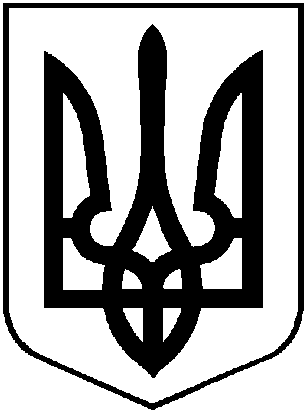 УКРАЇНАХМІЛЬНИЦЬКА МІСЬКА РАДАВІННИЦЬКОЇ ОБЛАСТІВиконавчий комітетР І Ш Е Н Н Явід 30 листопада 2022 року                                                                  №694Розглянувши службову записку Начальника управління містобудування та архітектури – Головного архітектора міста Олійника О.А. щодо необхідності внесення інформації до словника іменованих об’єктів з метою надання можливості реєстрації нерухомого майна та враховуючи наявність  багатоквартирного житлового будинку з допоміжними будівлями та спорудами на території Хмільницької  територіальної громади за межами населених пунктів (поблизу с. Порик на земельній ділянці кадастровий номер 0524885600:05:002:0371) на 79 км перегону Хмільник-Уладівка Південно-Західної залізниці, відповідно Закону України «Про державну реєстрацію речових прав на нерухоме майно та їх обтяжень», Порядку ведення словників Державного реєстру речових прав на нерухоме майно, Постановою Кабінету Міністрів України від 07 липня 2021 року № 690 «Про затвердження Порядку присвоєння адрес об’єктам будівництва, об’єктам нерухомого майна», відповідно ст. 37 Закону України «Про місцеве самоврядування в Україні»,  керуючись ст.37 Закону України «Про місцеве самоврядування в Україні» виконавчий комітет Хмільницької міської ради ВИРІШИВ:1. Присвоїти багатоквартирному житловому будинку з допоміжними будівлями та спорудами, що знаходиться за межами населених пунктів Хмільницької територіальної громади Хмільницького району Вінницької області, поблизу с. Порик, та розміщений на земельній ділянці кадастровий номер 0524885600:05:002:0371 адресу:- Вінницька область, Хмільницький район, Хмільницька територіальна громада, Південно-Західна залізниця, перегін Хмільник- Уладівка , 79 км, будинок, 12. Управлінню містобудування та архітектури Хмільницької міської ради забезпечити направлення даного рішення до Вінницької регіональної філії ДП "Національні інформаційні системи" для внесення інформації до Словника іменованих об'єктів державного реєстру речових прав на нерухоме майно.  3. Контроль за виконанням цього рішення покласти на постійну комісію міської ради з питань охорони здоров'я, освіти, культури, молодіжної політики та спорту (голова комісії – Шумигора Ю.В.)Міський голова                              Микола ЮРЧИШИНПро присвоєння адреси